PROGRAMMA20, 21, 22 settembre 2019“CANELLI CITTÀ DEL VINO, V’INCANTA”Nella Capitale dello Spumante i talenti del territorio in mostrafra enogastronomia, musica e spettacolo“TALENTI DI CANELLI” IN MOSTRACuore dell’evento sono i “Talenti di Canelli”, dall’enogastronomia alla scienza, fino alla cultura e allo spettacolo. Durante l’intero week-end, le eccellenze ambasciatrici di Canelli nel mondo saranno in mostra con uno spazio dedicato, per raccontare le loro storie, presentare il proprio lavoro, vissuto e percorso. Domenica è anche attesa la premiazione di alcune storiche attività commerciali della città, come i 30 anni della Stella Michelin del ristorante “San Marco” nei suoi 60 anni di attività. Luoghi e Orari:Sabato ore 17,00 - Sala delle Stelle - ingresso libero.Domenica, dalle ore 10 - Piazza Aosta -  Premio “Canelli produce” - “Canelli e i suoi Talenti”- “Il Talento di Mariuccia e Piercarlo Ferrero” del Ristorante San Marco: 30 anni di Stella Michelin e 60 anni di attività”ENOGASTRONOMIAPer le giornate di sabato e domenica, le vie e le piazze del centro storico di Canelli si trasformano in un ristorante a cielo aperto fra stand enogastronomici e degustazioni con il Mercato delle Eccellenze e dei prodotti tipici, in collaborazione con Coldiretti. All’interno del ‘cortile del vino’ il pubblico potrà anche degustare i vini selezionati dall’Enoteca Regionale di Canelli e dell’Astesana, dal Consorzio del Barbera d’Asti e vini del Monferrato e dall’Associazione Produttori di Moscati di Canelli. Domenica 22 settembre ore 15, nella “Sala delle Stelle”, è inoltre in programma la premiazione del “Concorso Enologico Città del Vino 2019”.Luoghi e Orari:Domenica 22 settembre, ore 15 - “Sala delle Stelle” - Premiazione del “Concorso Enologico Città del Vino 2019”.CATTEDRALI SOTTERRANEEPorte aperte ai visitatori delle Cattedrali Sotterranee, Patrimonio dell’Umanità Unesco. Le storiche cantine Bosca, Contatto, Coppo e Gancia accoglieranno i visitatori nei loro straordinari capolavori di ingegneria e architettura enologica, scavati nel tufo calcareo attraverso l’intera collina canellese fino ad una profondità di 32 metri. Qui milioni di bottiglie di vino pregiato vengono lasciate fermentare a temperature costante, in celle con volte in mattoni risalenti a inizio Ottocento. Orari e accesso delle visite alle cantine su prenotazione.EVENTI4° FORUM NAZIONALE SUL METODO CLASSICOSabato 21 settembre, nella Sala delle Stelle, appuntamento con l’annuale incontro sul mondo delle bollicine italiane. Produttori, esperti, studiosi, appassionati e specialisti si confrontano per un’analisi approfondita degli ultimi trend del settore attraverso i dati del comparto.Luoghi e Orari:Sabato 21 settembre ore 10,30 – Sala delle Stelle - ingresso liberoLA VIA DEGLI INNAMORATI: “UNA STERNIA D’AMORE…E DI VINO”La Via degli Innamorati, percorso dedicato agli innamorati di Peynet, è una galleria d’arte a cielo aperto disseminata di opere di street art, ispirate al mondo di Peynet. Da piazza San Tommaso lungo il sentiero acciottolato della Sternia, il sentiero diventa protagonista di una passeggiata eno-romantica “Una Sternia d’amore…e di vino” a cura del Teatro degli Acerbi, che trascinerà il pubblico accompagnato da animazioni teatrali itineranti fino al punto più alto di Canelli, per un brindisi d’eccellenza dalla terrazza panoramica in costa Belvedere, da cui poter ammirare la preziosa vista di fronte al paesaggio dichiarato “Patrimonio dell’Umanità Unesco”. Luoghi e Orari:Sabato alle 12,00. Arrivo del treno storico e visita animata con lo spettacolo e la musica del Teatro degli Acerbi. Sabato e Domenica, dalle 17,30 alle 19,30. Visite animate del Teatro degli Acerbi con partenza dall’Enoteca Regionale di Canelli e dell’Astesana, via G.B. Giuliani 29.MUSICA E SPETTACOLOInsieme ai Talenti di Canelli, anche le stelle della musica e dello spettacolo. Venerdì 20 settembre ad aprire la rassegna nelle storiche cantine Gancia, i Cugini di Campagna si esibiranno immersi fra i cunicoli e le atmosfere sotterranee delle gallerie scavate nel tufo, con apertura del concerto a cura del gruppo musicale “The CIF”. Sabato 21 settembre, a suggellare questa tre giorni di musica e di festa canellese, un concerto gratuito in Piazza Cavour, con la straordinaria voce di Arisa.Luoghi e Orari:Venerdì 20 Settembre, ore 21 – Storiche Cantine Gancia – Cugini di campagna. Ad apertura di concerto il gruppo musicale “The CIF”Sabato 21 settembre, ore 21 – Piazza Cavour – concerto gratuito di Arisa DJ SET, MUSICA E BALLIUn intero week-end fra arte e spettacoli di teatro itinerante, ma anche tante esibizioni di ballo nelle vie e nelle piazze di Canelli, a partire dalla giornata di sabato 21 settembre in Piazza Aosta con la scuola di L’Alba del Ritmo alle ore 16 e domenica 22 settembre, alle ore 17, in compagnia della scuola di ballo Universal Dance, in Piazza Aosta.A chiusura della tre giorni di eventi nel cuore di Canelli, domenica 22 settembre nell’Enoteca Regionale di Canelli e dell’Astesana (via G.B. Giuliani) un dj set permetterà al pubblico di proseguire la serata di degustazione accompagnato dalle note e al ritmo di musica.www.canellicittadelvino.it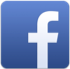 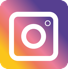 Ufficio stampa IT’S WONDERFULVeronica Sisinni - 347 0681604  - veronica.sisinni@its-wonderful.it Francesca Romanini – 333 4417678 - francesca.romanini@its-wonderful.it 